Biology Genetics Set #1							Name: _______________Hitchhiker’s Thumb (H) is dominant to no hitchhiker’s thumb(h).  A woman who does not have hitchhiker’s thumb is married to a man who is heterozygous for hitchhiker’s thumb.  What is the probably genotypic ratio of their children?								H         H							   H    HH	HH							    h    Hh	HhCan the following set of parents have a child with Type O blood? Show your cross to support your answer.Type AB x Type B   	NoType AB x Type O		NoHeterozygous Type A x Type O		YesHomozygous Type A x Type O		NoThe chart shows several crosses with white-feathered chickens and dark-feathered chickens.  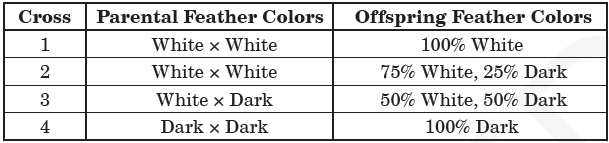 Which cross would represent the cross Aa x aa, where (A) is the dominant and (a) is the recessive allele?  SHOW YOUR CROSS TO SUPPORT YOUR ANSWER.   #3													A      a												A	AA    Aa												A	AA	AaIncomplete Dominance vs. Codominance
4. A mating between a black goose and a white goose produces blue-gray offspring. (Blue-gray is an intermediate color between black and white.) Is this an example of incomplete dominance or codominance?___________Incomplete produces a new color______________

  Fill in the phenotypes below for the geese in problem 4.B B = black
BB’=___blue-gray_________
B'B'=__white___5. Make a Punnett square showing a cross between a black goose and a blue-gray goose. What percentage of offspring would be black?	B	BAnswer:___50%_______%		Bbbb	B	  


		

6.  A reddish/brown-haired cow when crossed with a white-haired cow produces offspring that have reddish/brown hairs AND white hairs (This color is called roan). Is this an example of incomplete dominance or codominance? _________________________________________Fill in the missing genotype and phenotype below for problem 6. RR = Reddish/Brown___=RoanWW = ____________________7. Make a Punnett square that shows the cross described in #6. What percentage of the offspring will be heterozygous?	Answer: __________%Karyotypes8. There are _________ chromosomes in a human somatic cell.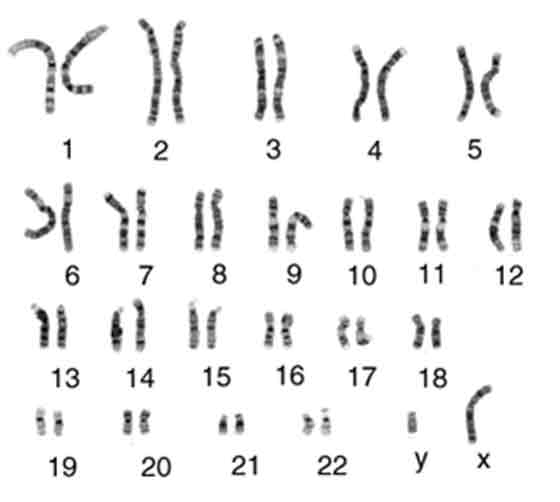 9. A male has _________ chromosomes for the 23rd pair and a female has _________ chromosomes for the 23rd pair.10. A person with down syndrome has an extra chromosome in the ___________ chromosome pair.11. A person with Klinefelter’s syndrome can be recognized by an _________.12. Both down syndrome and Klinefelter’s syndrome are a form of ______________because they have an abnormal number of chromosomes.13. A person with Turner’s Syndrome can be recognized as missing which chromosome? __________  They are considered a _____________ because they only have one chromosome 23.Review of Mitosis and MeiosisWhich diagram is which? Fill in the FINAL chromosome #’s.Complete the following chart comparing mitosis and meiosis1. If a Cow sperm cell contains 30 chromosomes, how many chromosomes are in a cow heart cell?30			b. 60 			c. 90			d. 1202. If you fall and scraped your knee while walking to the bus stop, what process will repair your wound?a. Osmosis		b. Mitosis		c. respiration		d. Meiosis3. Which of the following represents the predicted product of Meiosis in a human cell?a.  Two cells with 46 chromosomesEight cells with 23 pairs of chromosomesFour cells with 23 chromosomes d. Three cells with 23 chromosomes4.  Which division produces haploid cells that are genetically recombinant due to crossing over and independent assortment? Circle: Mitosis or MeiosisBBBBBB’BB’CharacteristicMITOSISMEIOSISLocation(s) where process occursAll cells except sex cellsOvaries/Testicalsnumber of cells produced24chromosome number of parent nucleus (haploid/diploid)Diploid  2nDiploid  nchromosome number of new nucleusDiploid  2nHaploid  ntype of cell produced(body cell/gamete)Body cells (somatic cells)gametesfunction in the organismGrowth & repairFormation of gametes